––––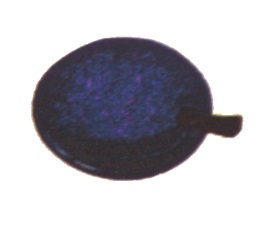 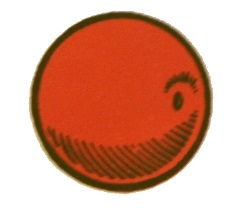 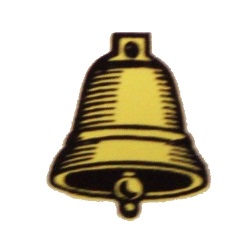 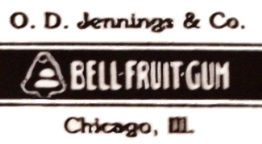 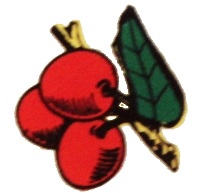 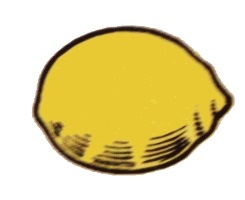 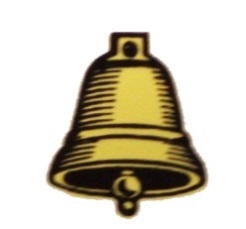 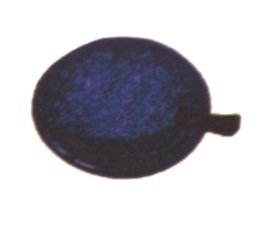 Reel 1-aReel1-bReel2-aReel2-bReel3-aReel3-b